ASDAN WIDER WORLD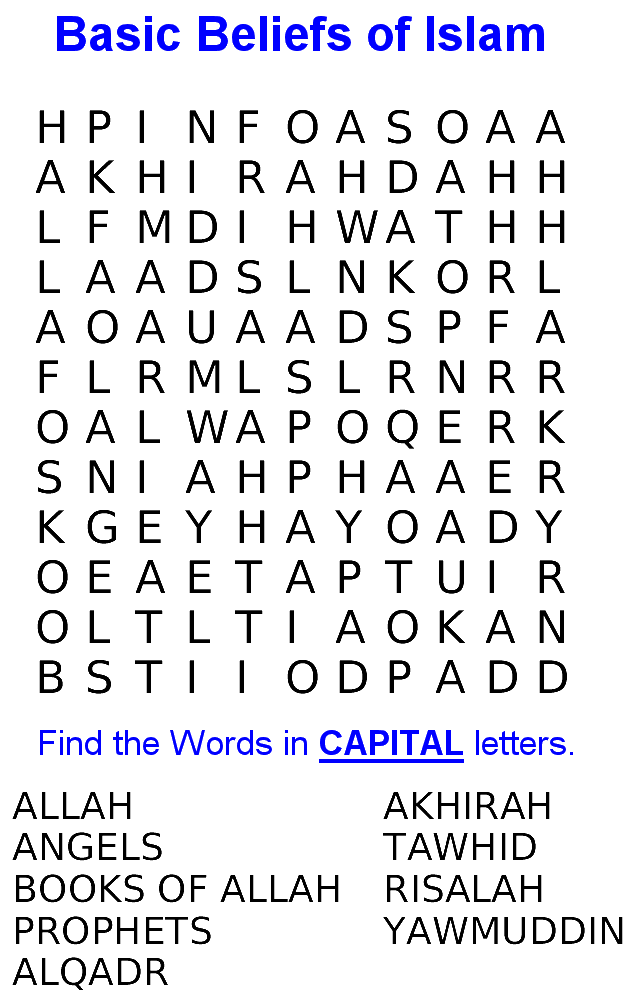 